CALL FOR SUBMISSION 
Application form 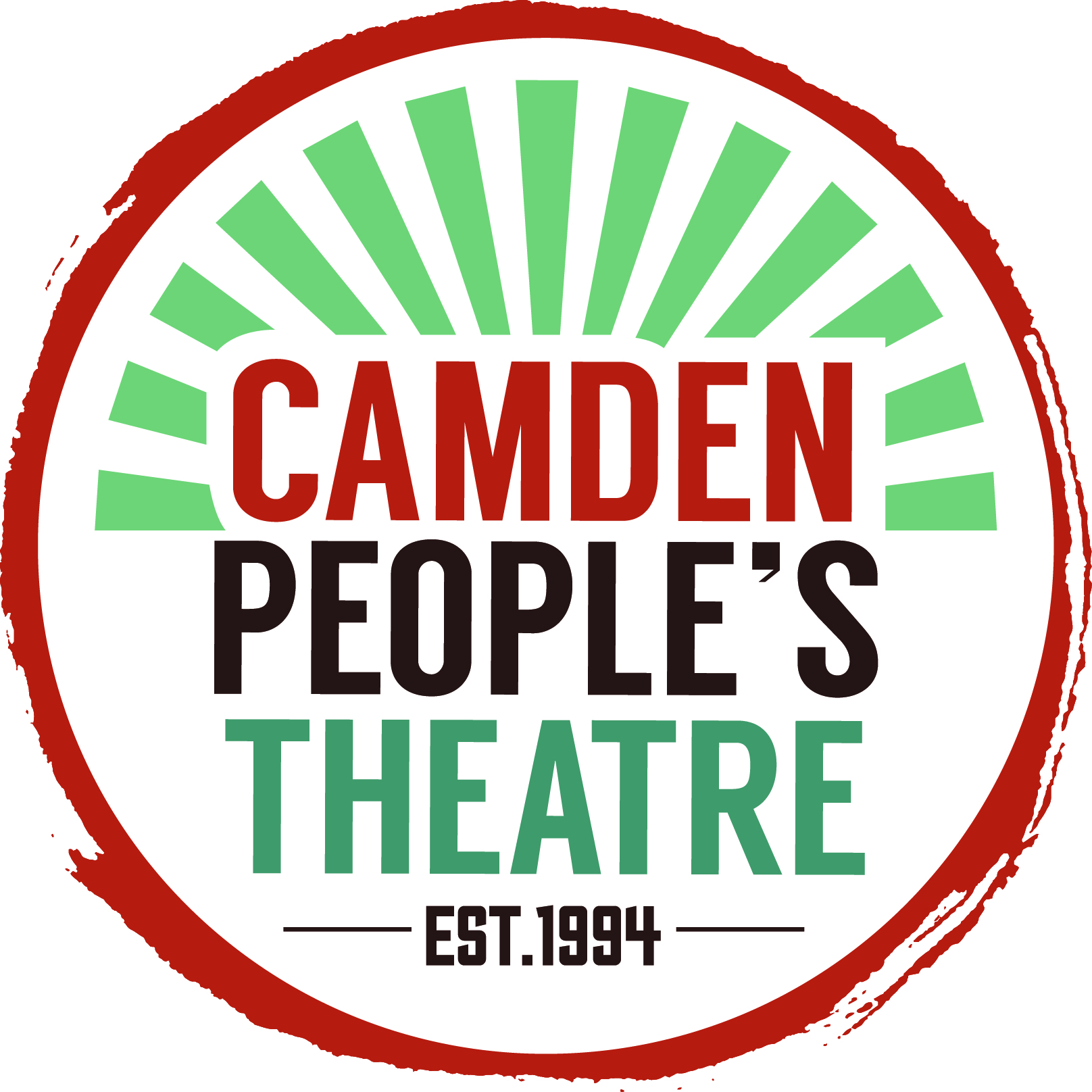 Please complete this form and send as a single word attachment to Anna O’Dell (anna@cptheatre.co.uk). Unfortunately we cannot accept scripts, CVs or any other documents outside of this application form.
Contact informationFurther informationAge 			18-24 	25-30 	30-35 	35+ Ethnic group Project informationOtherPlease describe your proposed project (400 words)

Background info on artist/company - what you've done, where, who with, what you're about (max 400 words)Supporting documentation - e.g. photos, publicity materials, reviews of previous work, links to videosIf we want more information about you or your work, or a reference, who should we speak to?Please complete this form, turn into a PDF, and return to Anna O’Dell, General Manager (anna@cptheatre.co.uk) by 6pm on Fri 6 May.Unfortunately due to the amount of applications, we aren’t able to feed back to unsuccessful applicants. If you have any further questions, please get in touch with Anna.Name of artist / companyLead contactAddressWebsite (if applicable)EmailMobile Availability between September-December 2016 White BritishWhite IrishOther White backgroundAsian BangladeshiAsian IndianAsian PakistaniOther Asian backgroundBlack AfricanBlack CaribbeanOther Black backgroundChineseAsian and WhiteBlack African and WhiteBlack Caribbean and WhiteChinese and WhiteAny other background from more than one ethnic group (please state)Any other background from more than one ethnic group (please state)Any other background from more than one ethnic group (please state)Not known / prefer not to answerNot known / prefer not to answerName of projectOne-line summaryHow did you hear about this opportunity?Name of referenceOrganisationEmail